    -BİYOLOJİK ATIK SU ARITMA MERKEZİ GEZİ Yarınlarımızın kurucuları olan çocuklarımıza eko okul kapsamında yaşamın devam edebilmesi için suyun hayati önemi, suyun doğru ve bilinçli kullanılmasının önemi, su kaynaklarımızın  korunması ,atık suların nasıl bir işlemden geçip suyun temizlenip dönüştürülmesi temasında gezerek görerek deneyimleyerek bilinçlenmelerini bilgilerini pekiştirmek için Büyükçekmece Biyolojik Atık Su Arıtma tesisine gezi düzenlenmiştir. İlgi ve alakalarından dolayı orda bulunan tüm çalışma ekibine teşekkür ediyoruz.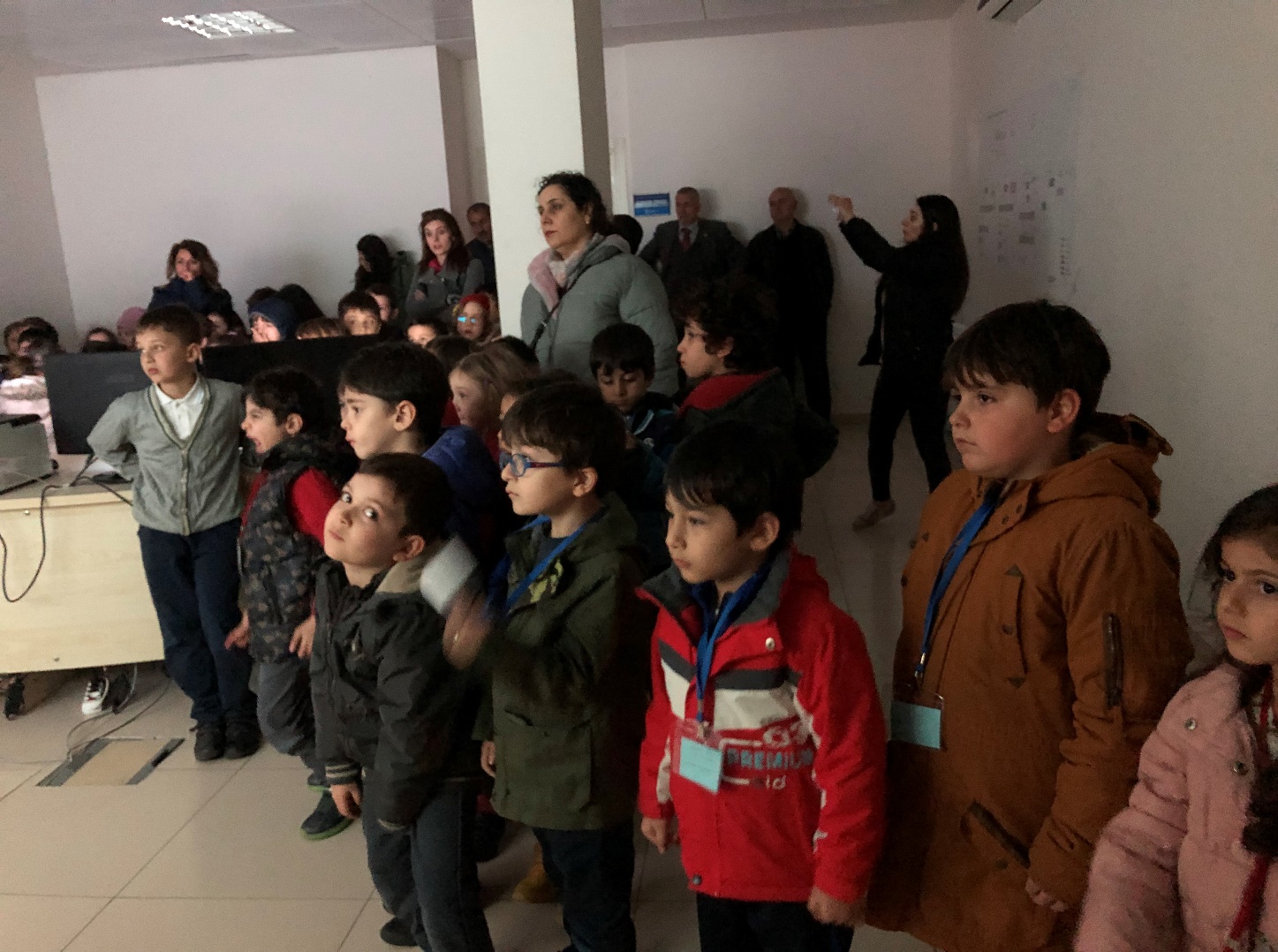 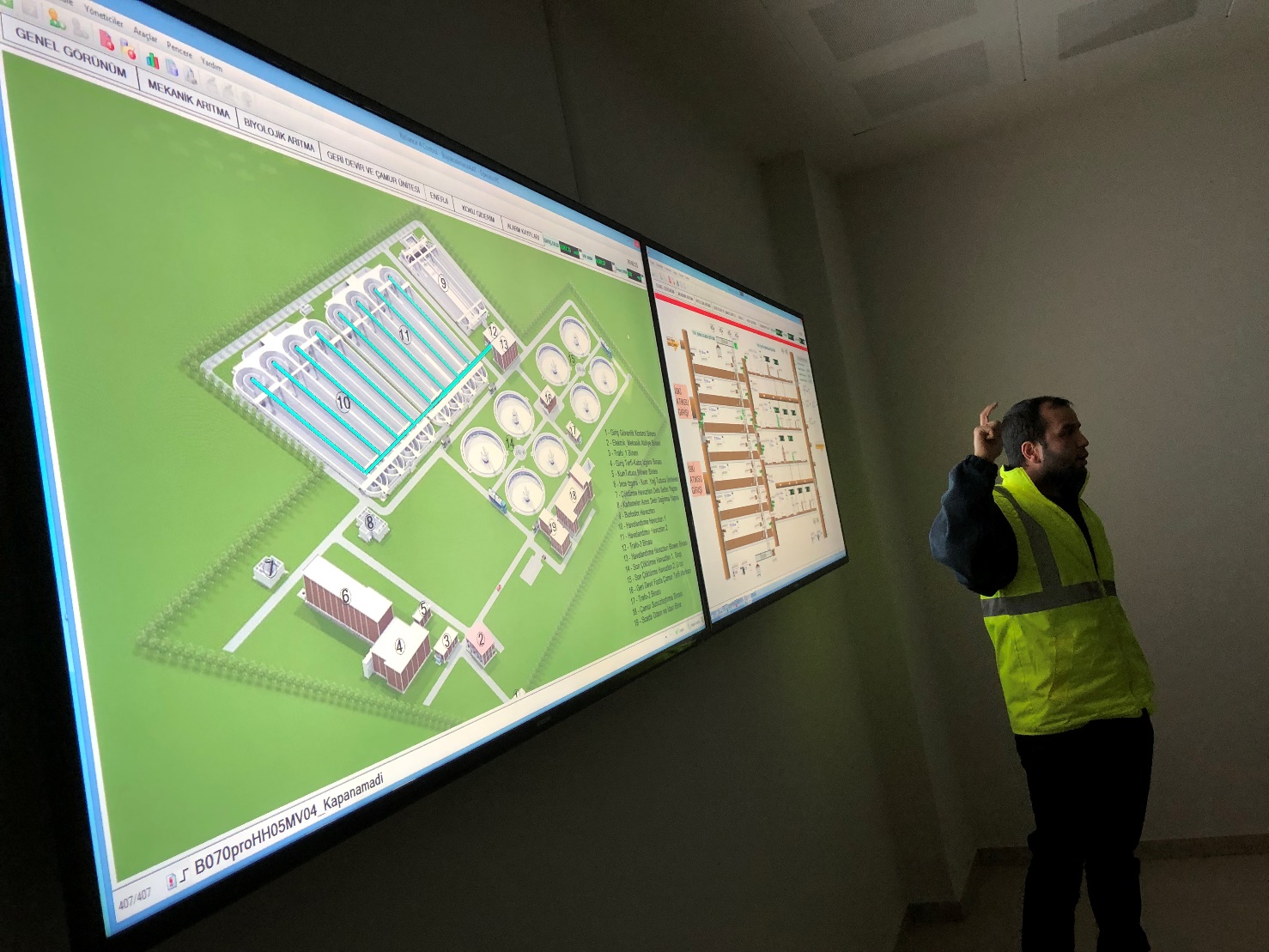 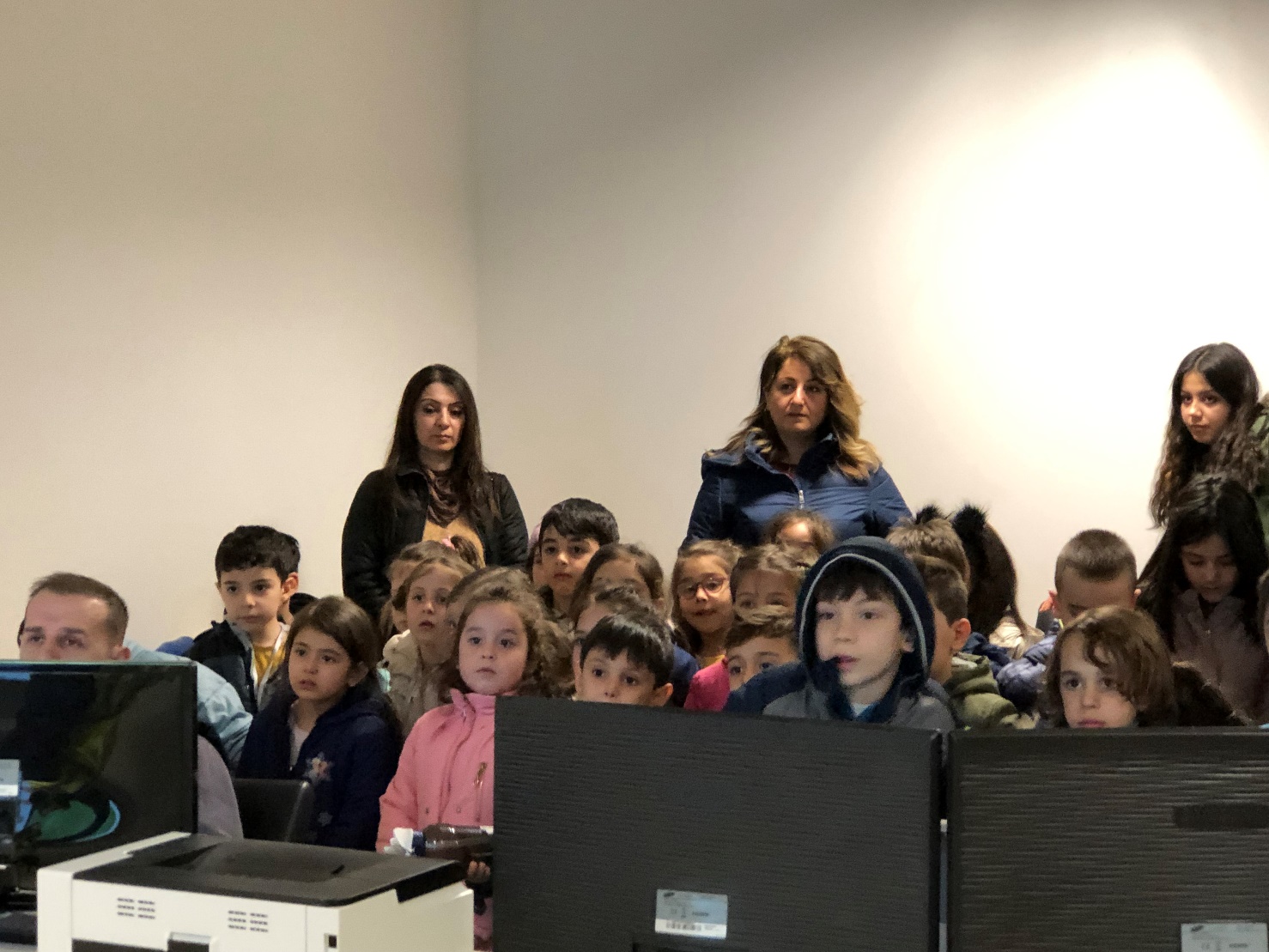 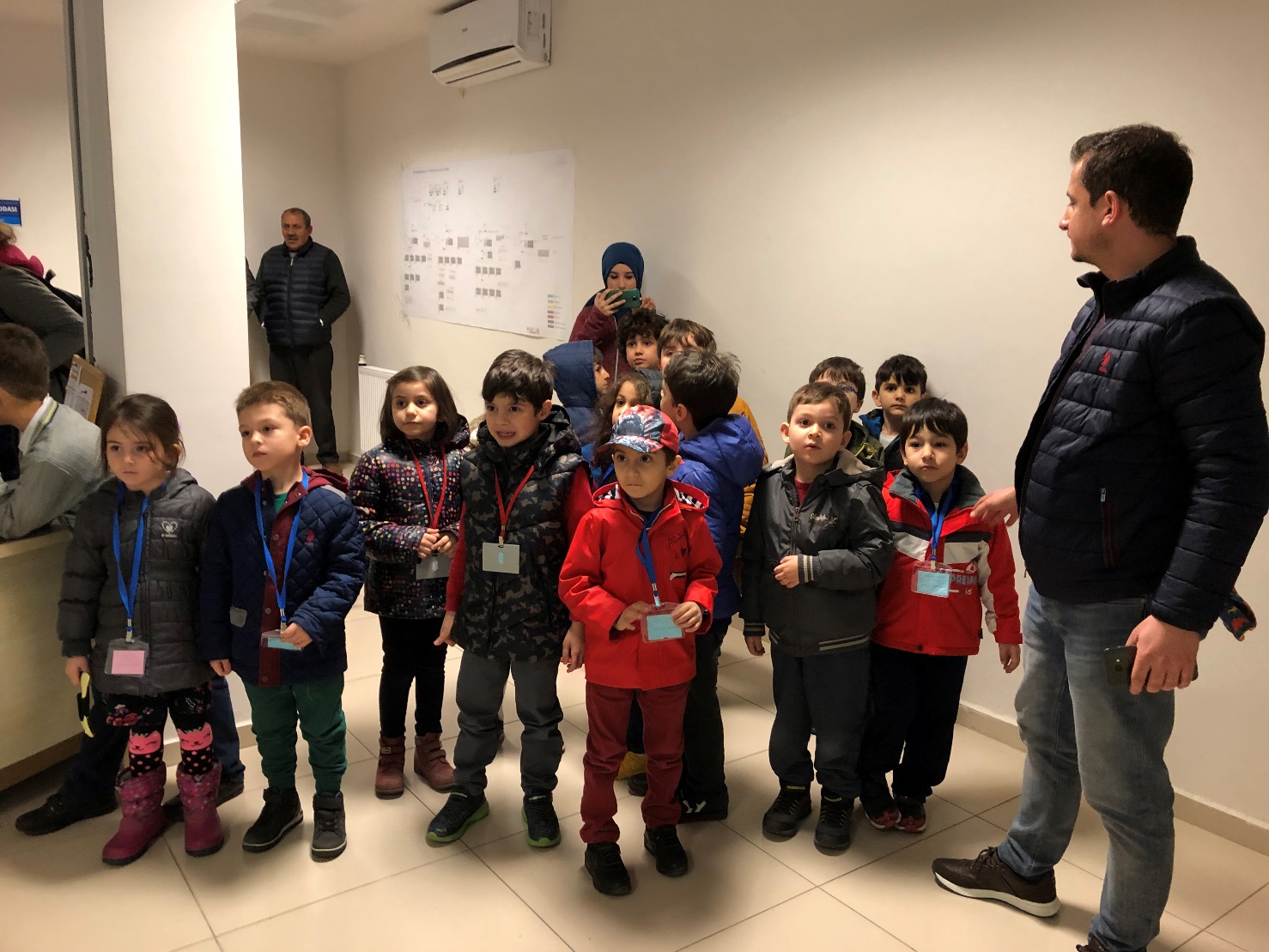 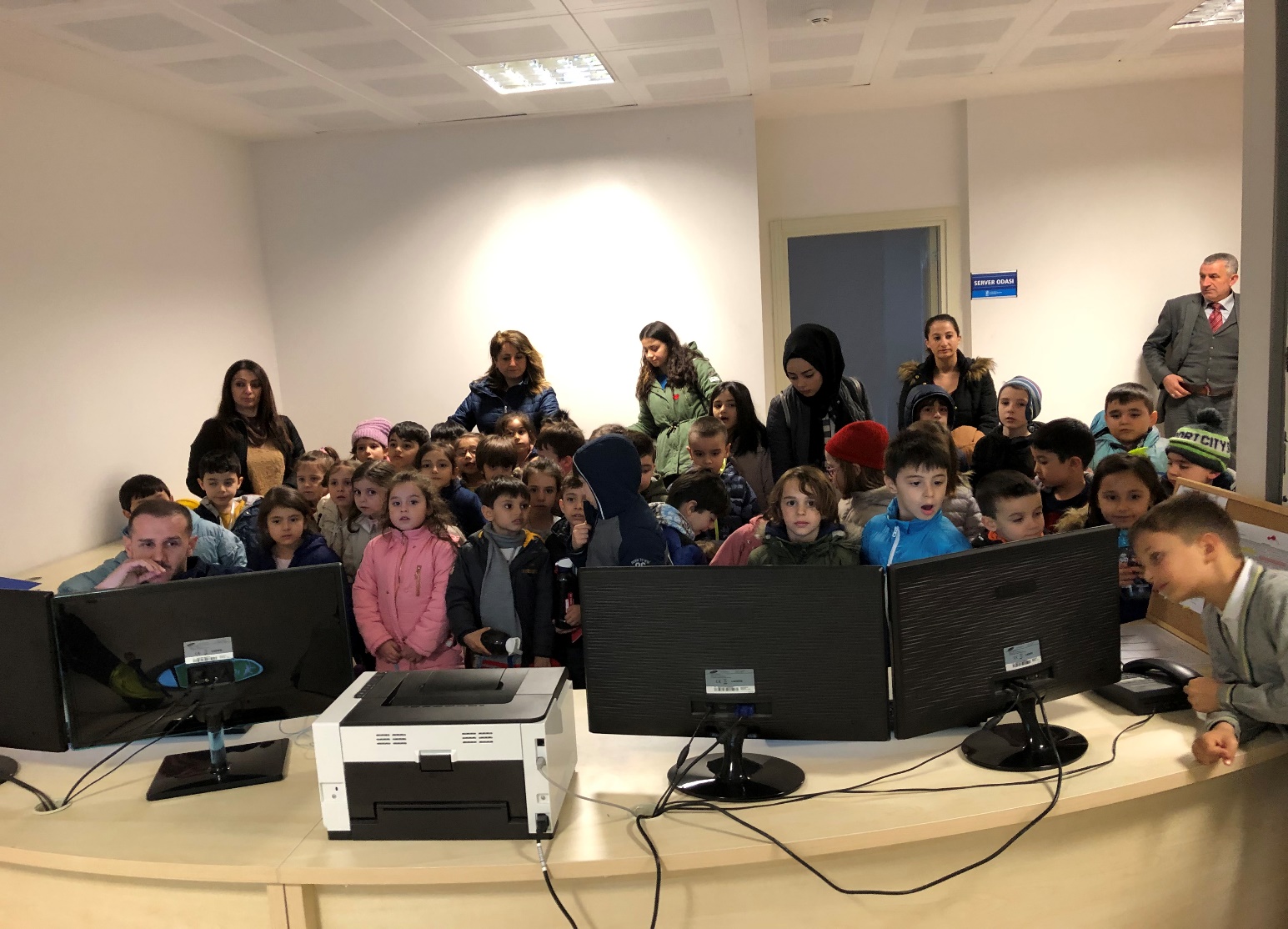 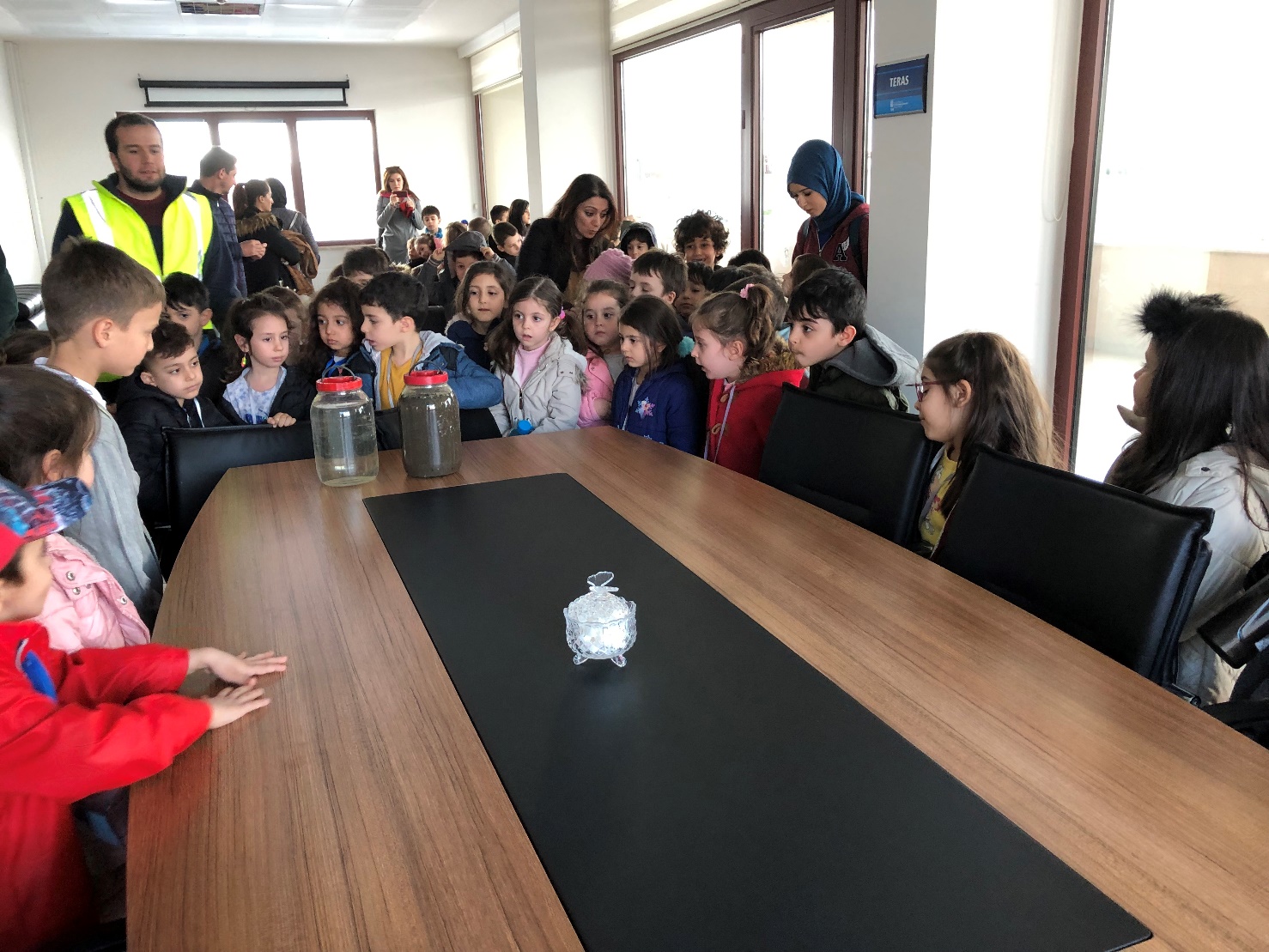 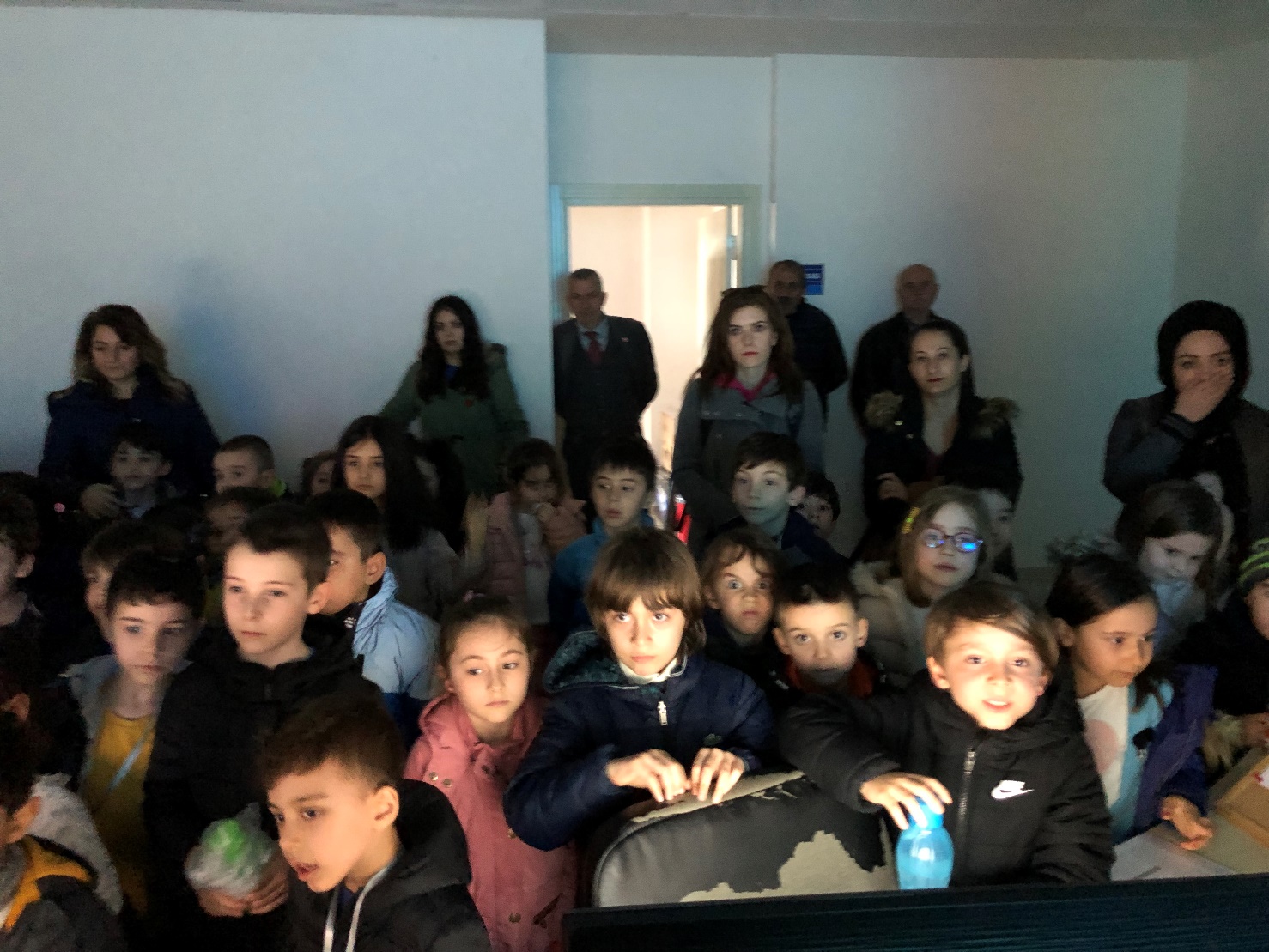 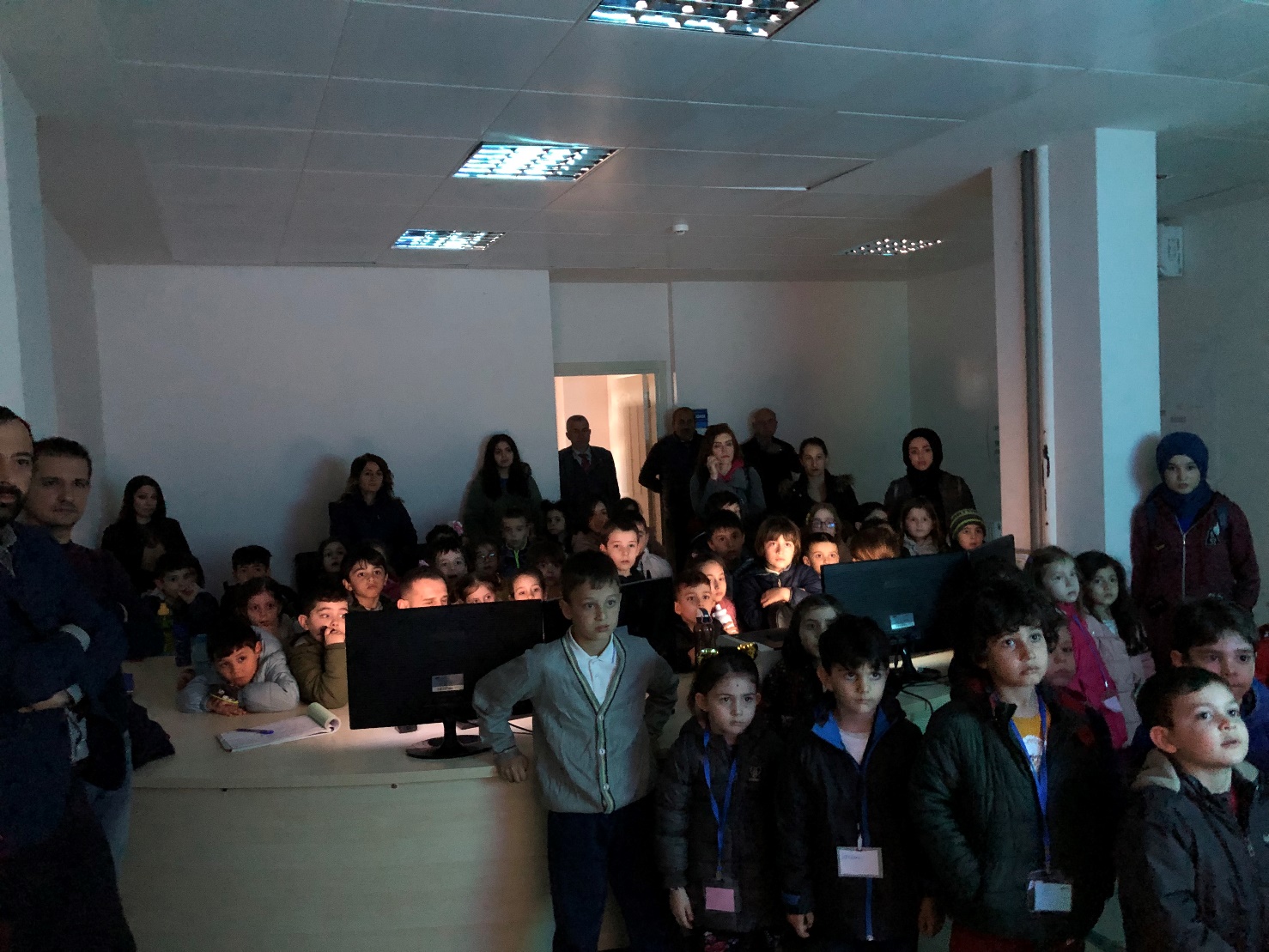 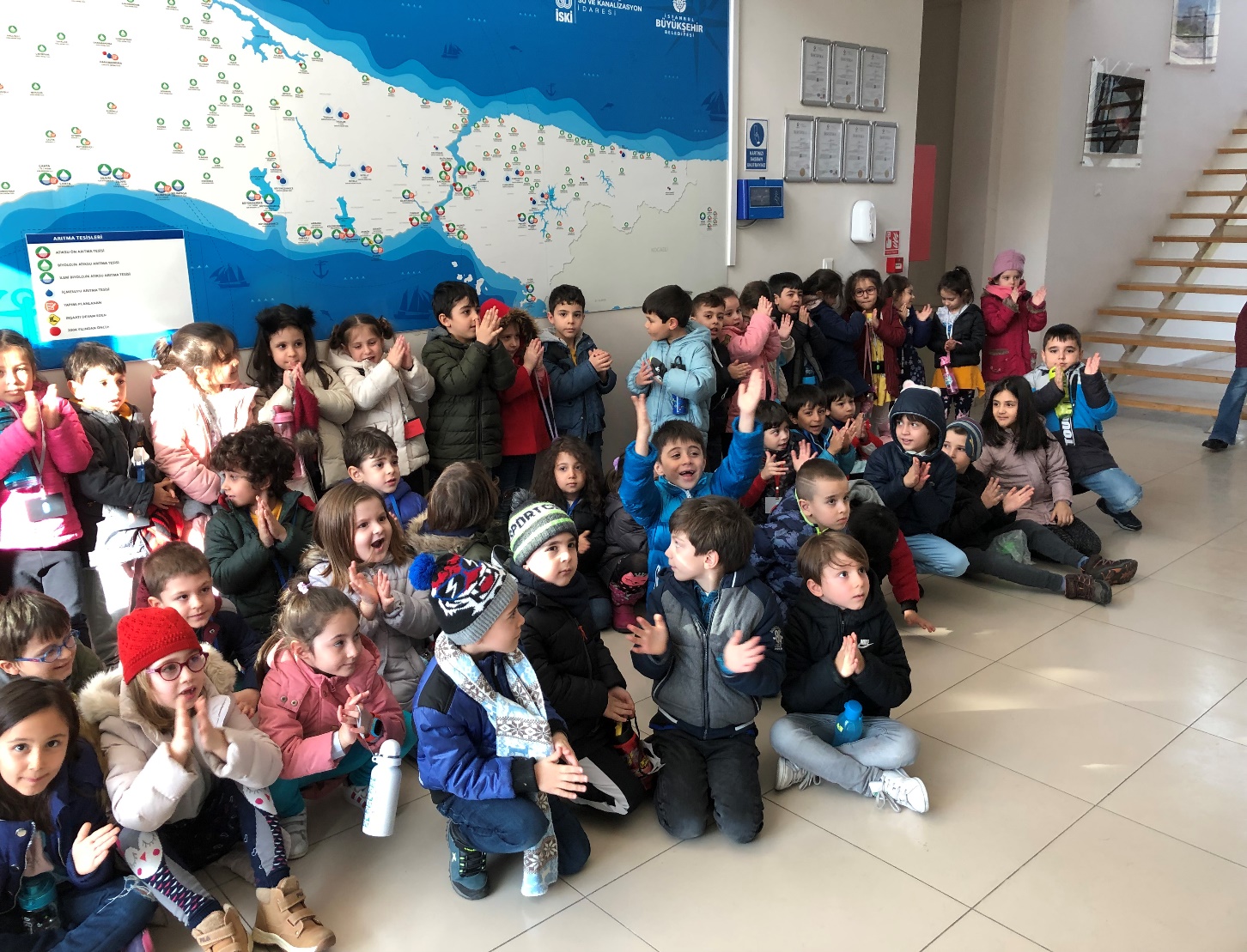 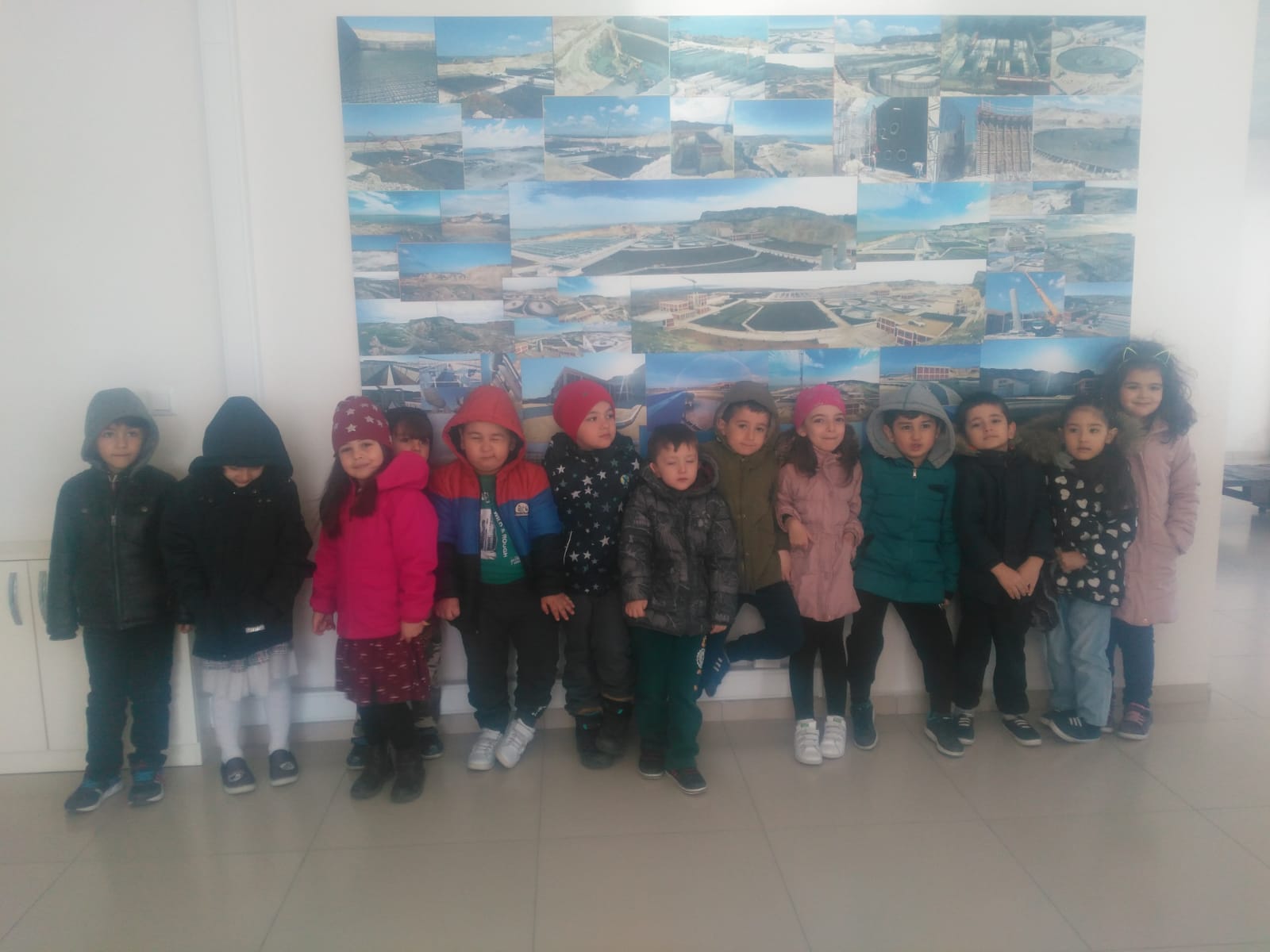 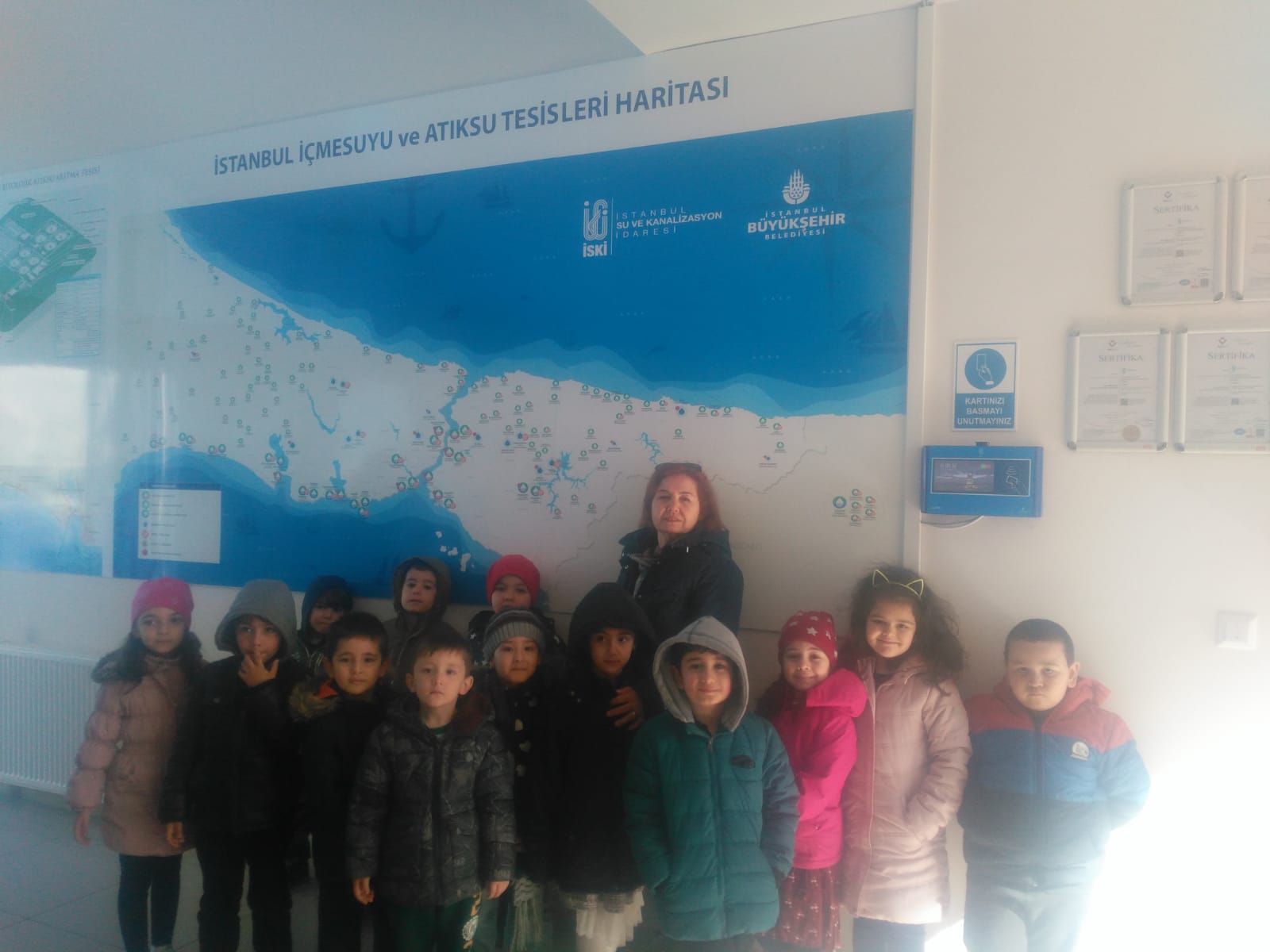 